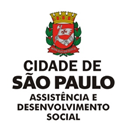 (SUPERVISOTendo em vista o não preenchimento do SISA - Sistema de Informação do Atendimento aos Usuários pelo serviço parceiro acima descrito, observada no período abaixo especificado , fica por meio desta NOTIFICADA a OSC acima qualificada sobre a aplicação da penalidade de ADVERTÊNCIA, nos termos do artigo 142 da IN 03/SMADS/2018, aberto o prazo de dez (10) dias úteis para interposição de recurso. DATAS OU INTERVALO DE NÃO PREENCHIMENTO DO SISA:____________________________________________________________________________________________________________________________________________________________________________________________________________________________________________________________Data: ________/_________/_________Assinatura do(a) Supervisor(a) da SASSASNOME DA OSCNOME FANTASIATIPOLOGIAEDITALNº PROCESSO DE CELEBRAÇÃONº TERMO DE COLABORAÇÃONOME DO GESTOR DA PARCERIARF DO GESTOR DA PARCERIADATA DE PUBLICAÇÃO NO DOC DA DESIGNAÇÃODO GESTOR DA PARCERIA